Задание для группы 13   Учебная практика   ПМ.02Дата: 14.05.2020-15.04.2020профессия: Закройщик 29.01.05Тема: Изготовление жакета на подкладке (пиджака)Выполнение расчета и построение чертежа базовой конструкции полочки, спинки, рукава и воротника.Выполнение конструктивного моделирования жакета. Изготовление лекал деталей изделия.Конструирование жакета полуприлегающего силуэта, умеренного объёмаРасчёт для построения чертежа базовой конструкции жакета полуприлегающего силуэта,умеренного объёма164 – 96 – 104Предварительный расчёт участков чертежаПо линии груди:Ширина спинки: Шс + Пшс = 18,3 + 1,5 = 19,8Ширина полочки: Шг + Пшп +(СгII -CгI) =17,3+0,8+4,5 = 22,6Ширина проймы: Опл/3 + (2,5÷3,5) = 30,3/3 + 3,3 = 13,4 или 13,4 из таблицыПрибавка по груди: Пг = гГ1 + Г1Г4 + Г4Г3 - СгIII = 19,8 + 13,4 + 22,6 - 48,0 = 55,8 – 48,0 = 7,8По линии бёдер:Желаемая ширина изделия по линии бёдер(Сб + Пб) = 52,0 + 4,0 = 56,0Б1Б5 = гГ5 = гГ1 + Г1Г5 = 19,8 + 4,5 = 24,3Б3Б4 = Г3Г5 = Г3Г4 + Г4Г5 = 22,6 + 8,9 = 31,5Расчёт расширения (заужения) изделия по линии бёдер – В.изделиях с отводом средней линии спинки:= (Сб + Пб) – Б1Б3, где Б1Б3 = Б1Б5 + Б3Б4= (Сб + Пб) – Б1Б3 = (52,0 + 4,0) – (24,3 + 31,5) = 56,0 – 55,8 = 0,2Б1Б5  = 24,3 + 0,1 = 24,4Б3Б4 = 31,5 + 0,1 = 31,6Расчёт участков чертежа для построения чертежа базовой конструкции жакета полуприлегающего силуэта, умеренного объёма 164 – 96 – 104Линию проймы спинки проводят плавно через точки П1 – П3 – «1» - Г2Контроль: расстояние между серединой спинки и () П3 должно равняться Шсп + Пшс()Г5(Г2)  соединяют с ()Б5 ; ()Б5 соединяют с ()Н5Примечание: при увеличенном объёме бёдер проверяют ширину изделия на линии бёдер после построения полочки.Величина прибавки на уработку, наслоение и толщину тканей (Пур) равна:1,0  1,5 см для жакетов.Уработка – уменьшение длины борта в процессе изготовления и проведения влажно-тепловой обработки (ВТО)Линию горловины проводят с помощью циркуля по правилу большего радиуса:R = А31А5Данным радиусом выполнить две засечки из ()А4 и ()А5. Из полученной точки, как из центра, тем же радиусом провести часть окружности, соединяя ()()А4А5Примечание: в изделиях с верхними плечевыми накладками нагрудная вытачка сокращается на 2,0 см для создания более плоской формы груди и образования в области проймы вертикальной складки (папоротки). Вытачку можно сократить до половины раствора, чтобы верхняя часть проймы была более вертикальной и папоротка ложилась красиво (обязательно должен быть высокий подплечник)()П5 соединяют с ()А9.  Пересечение линии плеча П5 А9 с левой стороной вытачки () П7Линию проймы оформляют лекально через точки П5 – 4 – П6 – 2 – Г2Линию проймы можно провести циркулем. Для этого находят положение следующих точек:Г1Г0  = 0,6Г1Г4 = 0,613,4 = 8,04ГоRс  = Г1Го из () Rc R = Г1Го проводят  касательно к вертикали проймы спинки () П3 и к линии глубины проймы () Г2ГоRп  = Г4Го из() Rп R = Г4Го  касательно к вертикали проймы полочки ()П6 и касательной к линии ГГ3 ()Г2Построение вытачек на линии талииизделиях полуприлегающего силуэта с незначительным прилеганием по линии талии прибавка на свободное облегание по линии талии Пт может не задаваться и расчёт (В) не производится.На спинке вытачку размещают под лопаткой. Осевая линия вытачки проходит через центр лопаток и параллельна средней линии спинки. Осевая линия может быть построена на продолжении линии плечевой вытачки вв1 или на расстоянии = гГ1/2. Осевую линию продлевают до пересечения с линией бёдер.Концы вытачек расположены на расстоянии от линии глубины проймы = 3,04,0 см; от линии бёдер = 4,0  5,0 см. Вытачки оформляют прямыми или слегка выпуклыми линиями.Раствор	1,5  3,0	2,0вытачки наполочкеОсевая линия вытачки на полочке совпадает с вертикалью Г6Т6. Концы вытачек расположены на расстоянии от конца нагрудной вытачки = 2,04,0 см; от линии бёдер = 3,0  4,0 5,0 см.Расчёт величины суммарного раствора вытачек (В) по линии талии.В = (Т1Т21 + Т3Т41) – (Ст + Пт) , Т1Т21 и Т3Т41 с чертежа конструкции.В распределяется между вытачками спинки, полочки и боковой вытачкой.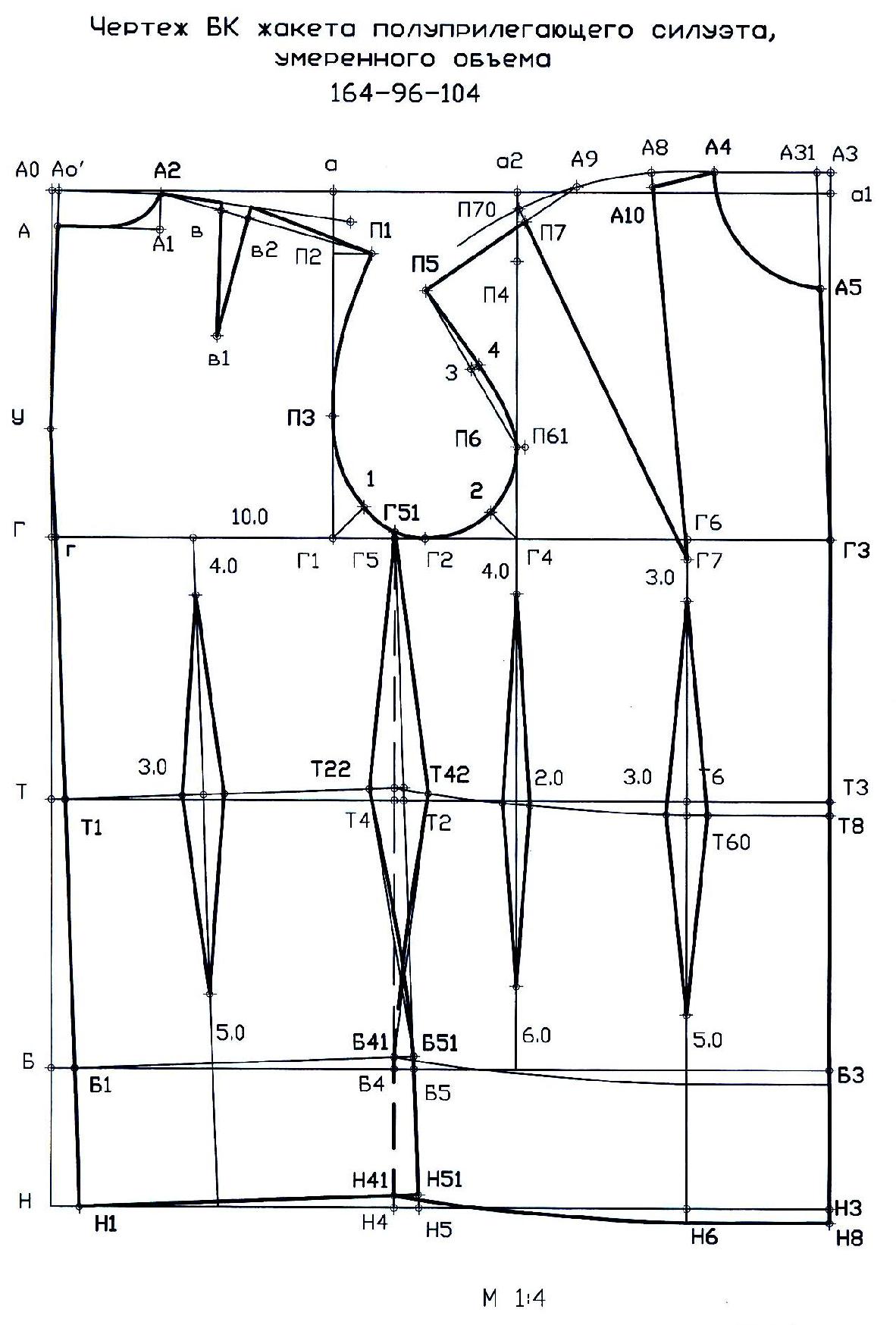 Рисунок 1Построение чертежа втачного двухшовного рукава с верхней и нижней частямиВысота оката Вок рукава равна вертикальному диаметру незамкнутого контура проймы минус отрезок ОО2:Вок = ОО1 – ОО2Величина отрезка ОО2 с учётом развития дельтовидной мышцы руки:2,5 см – для фигур с обхватом груди 84 – 92;2,0 см - для фигур с обхватом груди 96 – 104;1,5 см - для фигур с обхватом груди 108 – 116;1,0 см - для фигур с обхватом груди 120 и более.Высоту оката рукава в мужской одежде определяют по формуле:О1О2 = 0,4 суммы расстояний от конечных плечевых точек П1 и П5 до линии глубины проймы плюс (0,3  1,0) смШирина рукава на уровне глубины проймы определяется двумя способами.Первый способ. Ширину рукава рассчитывают в зависимости от длины проймы и высоты оката по формуле.Шрук. = 1,25(Дпр + Ппос) – 1,6 О1О2 –1,8/2,где Дпр – длина проймы; Ппос – прибавка на посадку рукава; О1О2 – высота оката рукава.Величину посадки по окату рукава получают умножением длины проймы на норму посадки (Н)оката рукава на 1,0 см длины проймы:Ппос = Дпр  ННорма посадки зависит от волокнистого состава и вида ткани (таблица № 10).Второй способ. Ширину рукава определяют в зависимости от измерения обхвата плеча и прибавки на свободное облегание:Шрук = (Оп + Поп)/2Чертежи	основы	втачного	рукава	и	двушовного	рукава	с	верхней	и	нижней	частямипредставлены на рисунке  2, 2а.Расчет участков чертежа для построения втачного рукава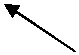 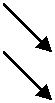 Линию оката нижней части  рукава оформляют через ()() 1” – 8 – Г2 – 5 – Р3Построение нижней половинки рукаваОт () Р5 ┴  до пересечения с нижней частью оката - () Р51 Линию переднего среза оформляют плавной кривой, соединяя()()	Р51 – Р5 – Л5 – М5 - М51Ширина локтевого переката:От () Р4 ┴  до пересечения с нижней частью оката  - () Р41Линию оката нижней части рукава окончательно оформляют через точки()()Р41 – 5 – Г2 – Р51Локтевой срез нижней части рукава окончательно оформляют через точки()()Р41 - Р4 – Л7 – М6Линию низа нижней части рукава оформляют через точки ()()М6 – М51Построение верхней половинки рукаваШирина переднего перекатаТочки Р1, Л4, М3 соединяют плавной линией. На её продолжении откладывают отрезки	Р1Р11Р5Р51М3М31 = М5М51 = 0,3 0,5смПередний срез верхней части рукава окончательно оформляют через точки()()Р11 – Р1 – Л4 – М3 – М31Биссектриса()Р21 соединяют с ()Р3’ плавной кривой, переходящей в верхнюю часть оката. Линию оката верхней части рукава окончательно оформляют через точки()()Р21 – Р3’ – 3 – О2 – 2 – 1’ – 8’ – Р11Локтевой срез верхней части рукава оформляют через точки()()Р21 – Р2 – Л9 – М4Линию низа верхней части рукава оформляют через точки ()()М4 – М – М31Построение локтевого переката с шлицейШирина локтевого переката()() Р2, Л7, М2 соединяют плавной линией. На её продолжении вверх откладывают отрезокР2Р21 = Р4Р41 + 0,5()Р21 соединяют с ()Р3’ плавной кривой, переходящей в верхнюю часть оката.Линию оката верхней части рукава окончательно оформляют через точки()()Р21 – Р3’ – 3 – О2 – 2 – 1’ – 8’ – Р11Локтевой срез верхней части рукава оформляют через точки()()Р21 – Р2 – Л7 – М2Линию низа верхней части рукава оформляют через точки ()()М2– М – М31линии М2Л7Распределение надсечек по окату рукаваПри построении чертежа рукава предусматривают контрольные точки (надсечки) 1’, Р3’, О2’, которые должны соответствовать точкам П6и П3 на пройме изделия и плечевому шву.При проверке и уточнении надсечек учитывают, что на нижних участках проймы посадка оката должна быть несколько меньше нормативной (таблица 1), а на верхних участках – больше (рис.2б).Таблица 1. Норма посадки оката рукава (Н) на 1 см длины проймы, смДлину каждого участка оката определяют следующим образом:участка оката = Д участка проймы × (1 + Н участка оката).Сначала рассчитывают требуемую длину нижней части оката:Д нижней части оката = П3Г2П6 с чертежа проймы × (1+Н2),где Н2 – норма посадки оката рукава на 1 см длины нижнего участка проймы (таблица 2).Таблица 2. Норма посадки оката рукава на верхних и нижних участках проймы (Н1 и Н2)Расчётную длину нижней части оката сравнивают с аналогичным участком на чертеже между точками 1’ и Р3’. Если получается какая-то разность, то её делят пополам, откладывают вниз или вверх по окату точек 1’ и Р3’ (вниз – если расчётная величина меньше, вверх, если она больше) и получают предварительное положение надсечек.изделиях на фигуры с руками, внизу отклоненными назад от отвесного положения, найденную переднюю надсечку поднимают вверх, а заднюю опускают вниз на величину до 0,5 см. При отклонении рук вперёд совершают обратные действия.Затем рассчитывают требуемые длины верхних участков оката:Дверхней задней части оката = П3П1(с чертежа спинки) × (1+Н1); Дверхней передней части оката = П6П5(с чертежа переда) × (1+Н1);где Н1 – норма посадки оката рукава на 1,0см длины верхних участков проймы (таблица 2).Расчётные длины верхних участков оката откладывают по линии оката вверх от предварительно найденных задней и передней надсечек. Если при этом получают одну общую точку О2’, то общая посадка оката и её распределение удовлетворительны, а полученная точка О2’ – верхняя надсечка по окату, соответствующая плечевому шву. Если получают две точки, О22 и О21, то отрезок О22О21 – дополнительная посадка оката (сверх расчётной), а середина отрезка – точка О2’, соответствующая плечевому шву (рис.2б).При незначительной дополнительной посадке её распределяют между двумя верхними участками оката. Если она значительная, то её устраняют либо построением вытачки в окате, если рука имеет жироотложения в верхней части (тогда вытачка совпадает с плечевым швом, либо сокращением высоты оката с одновременным удлинением плечевого шва. Иногда дополнительную посадку частично перераспределяют в нижнюю часть оката путём смещения передней и задней надсечек по окату вверх на одинаковую величину.Рисунок 2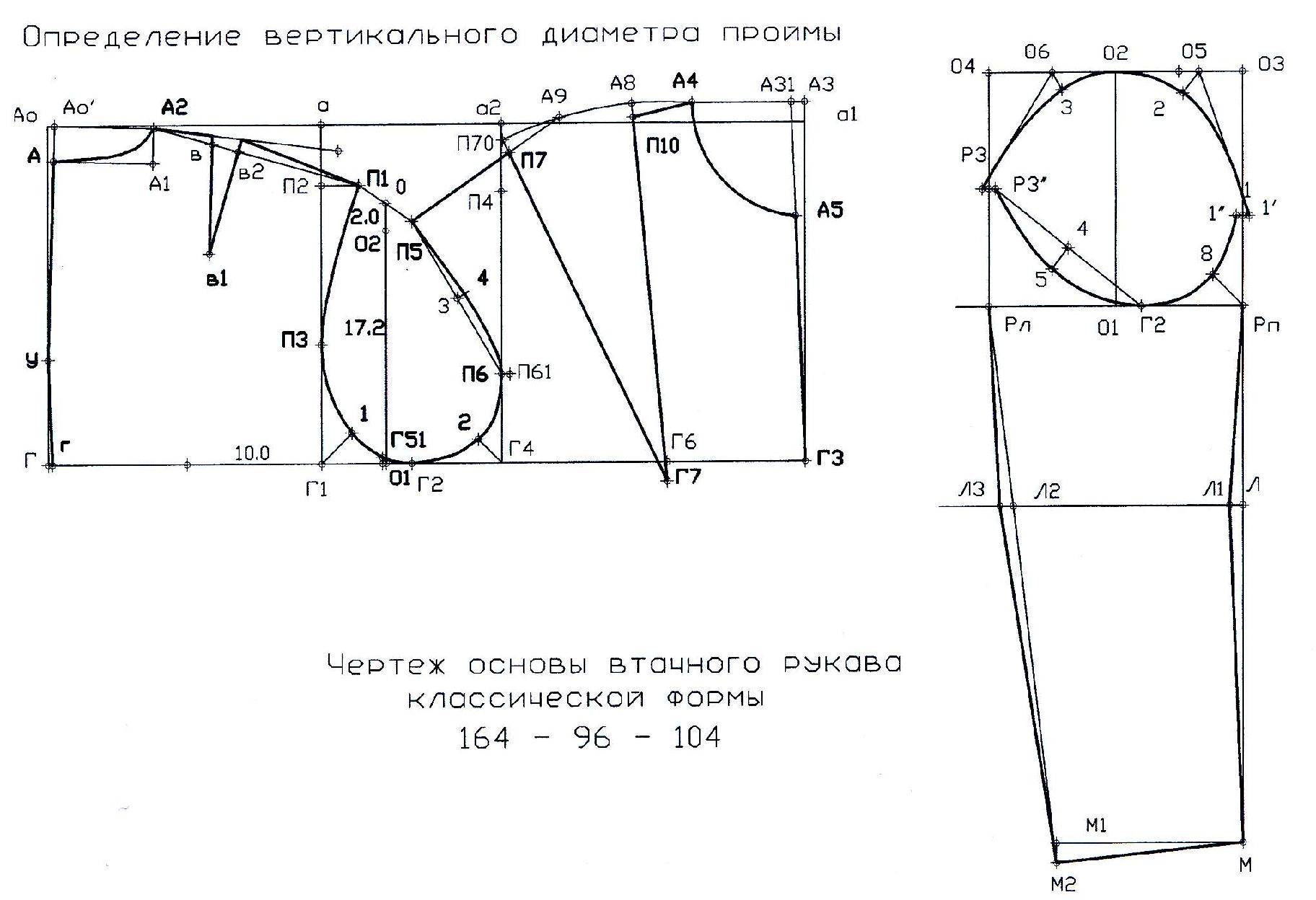 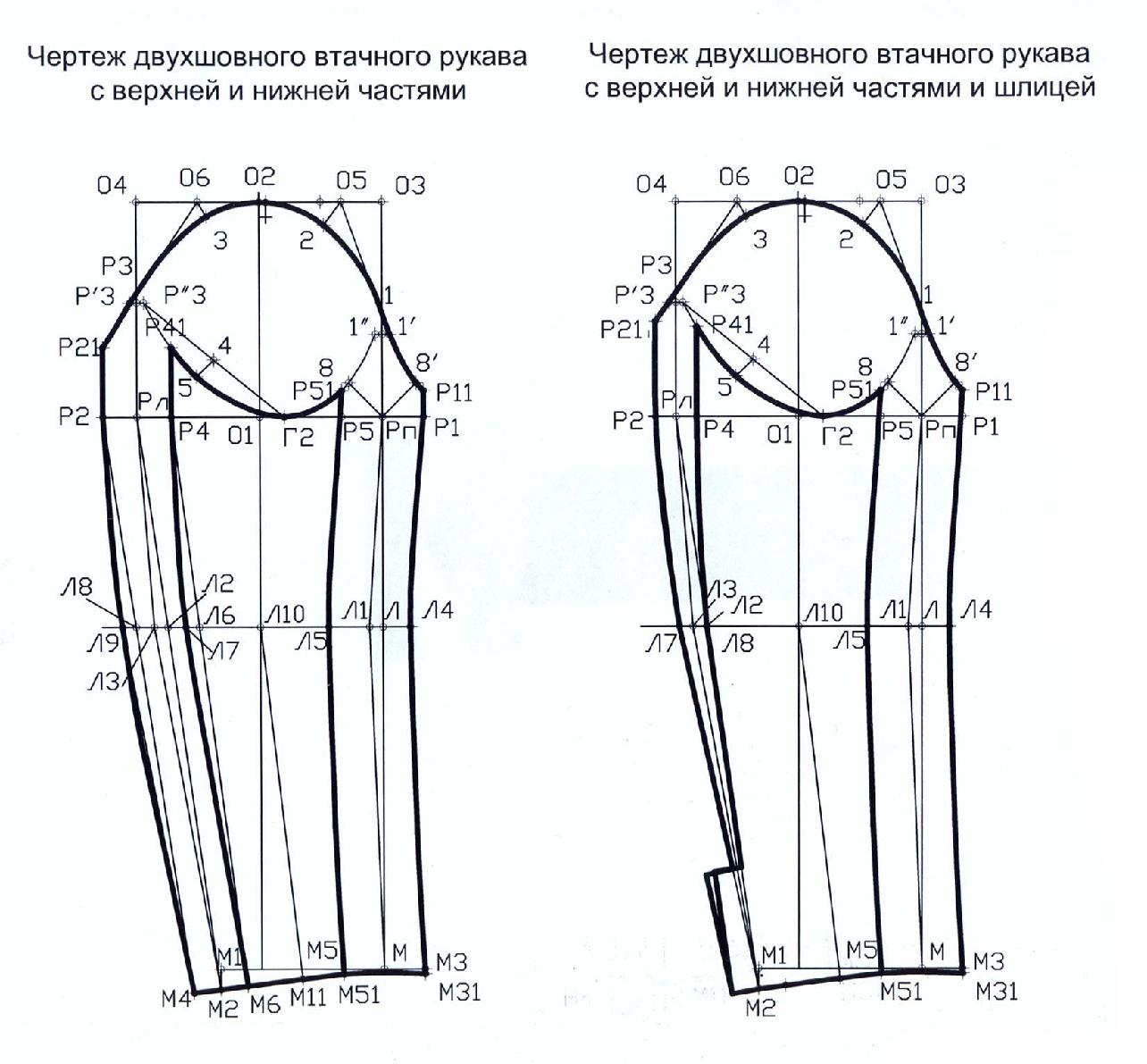 Рисунок 2,аРисунок 2,б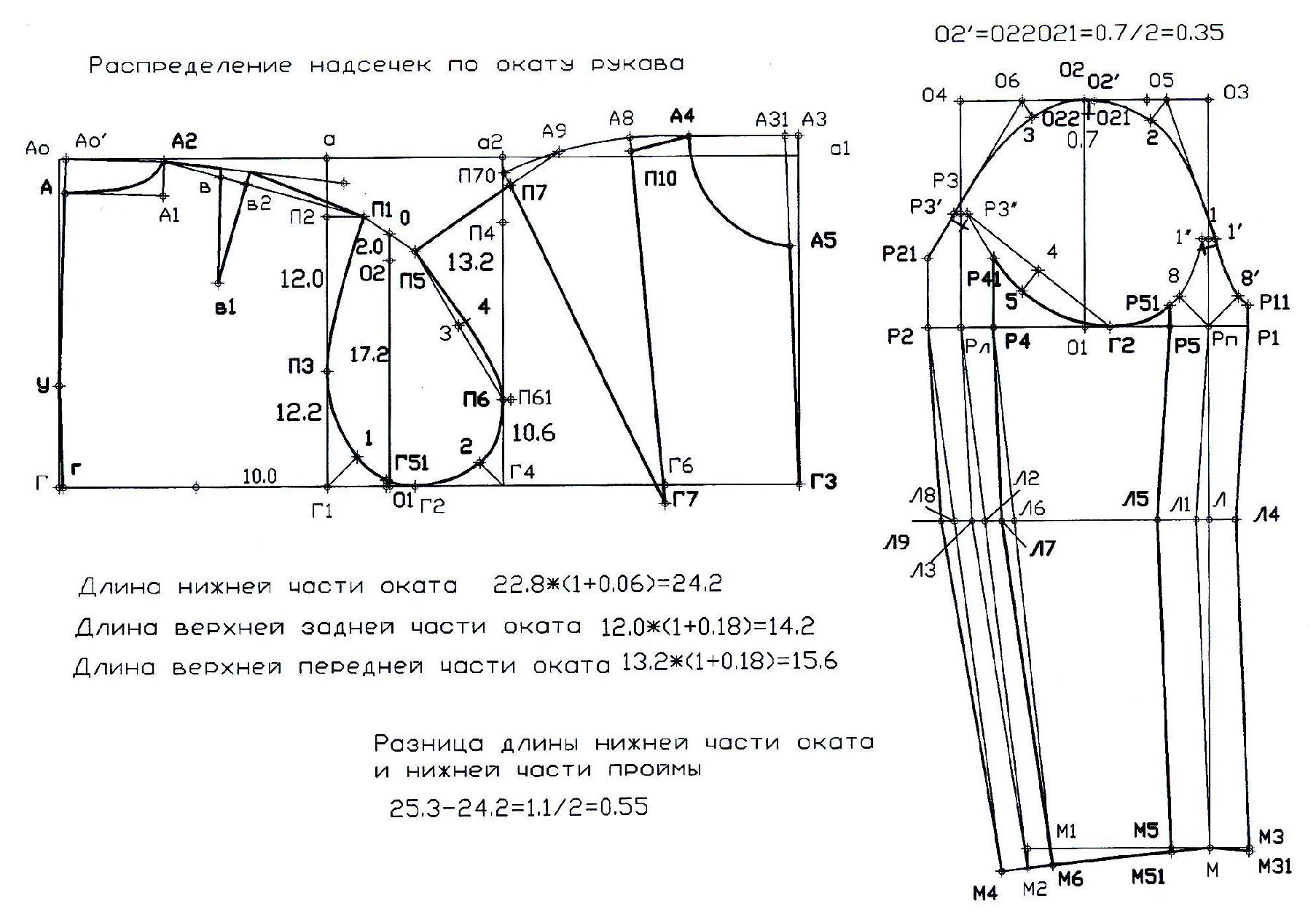 Варианты построения рельефных линий в жакете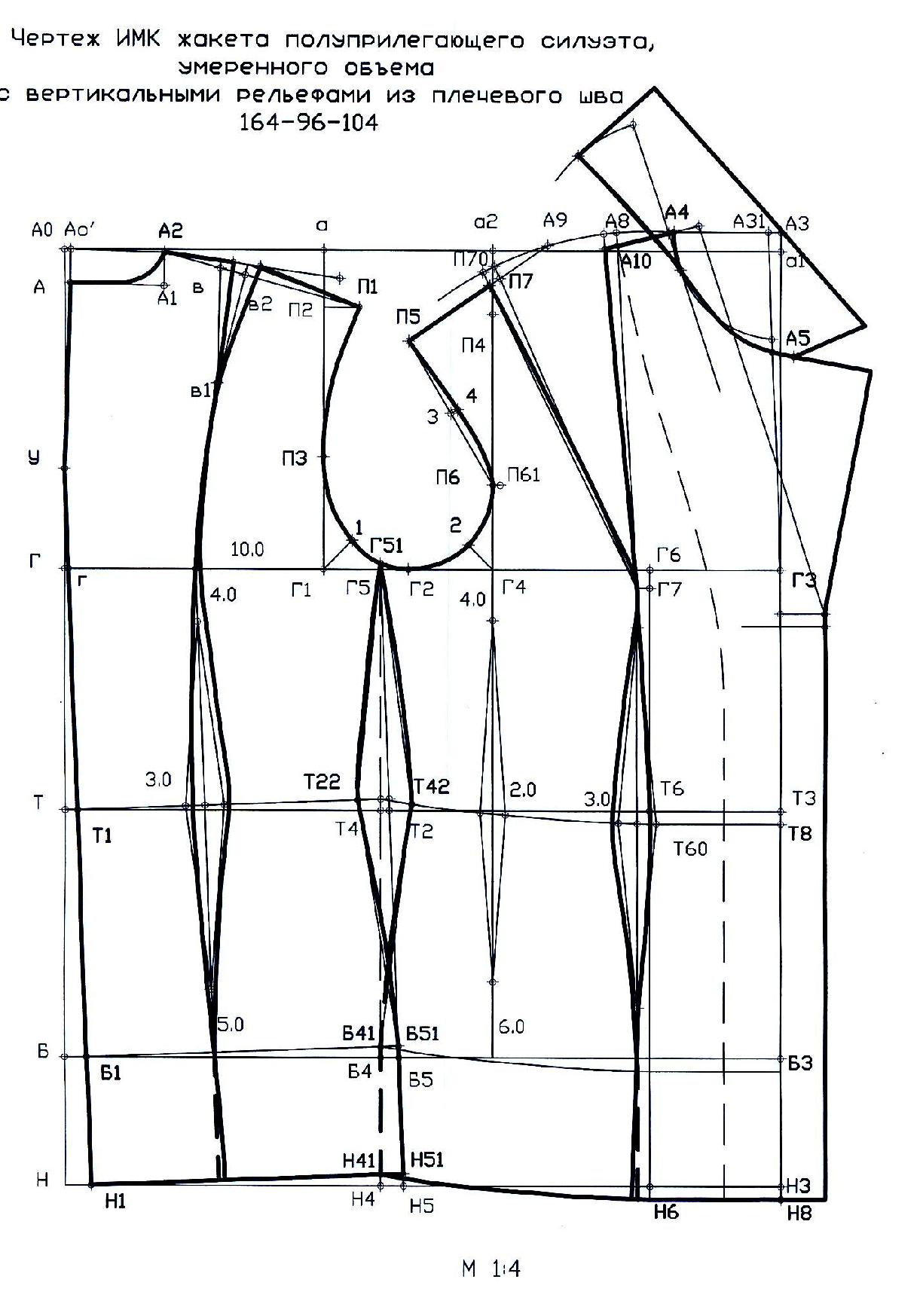 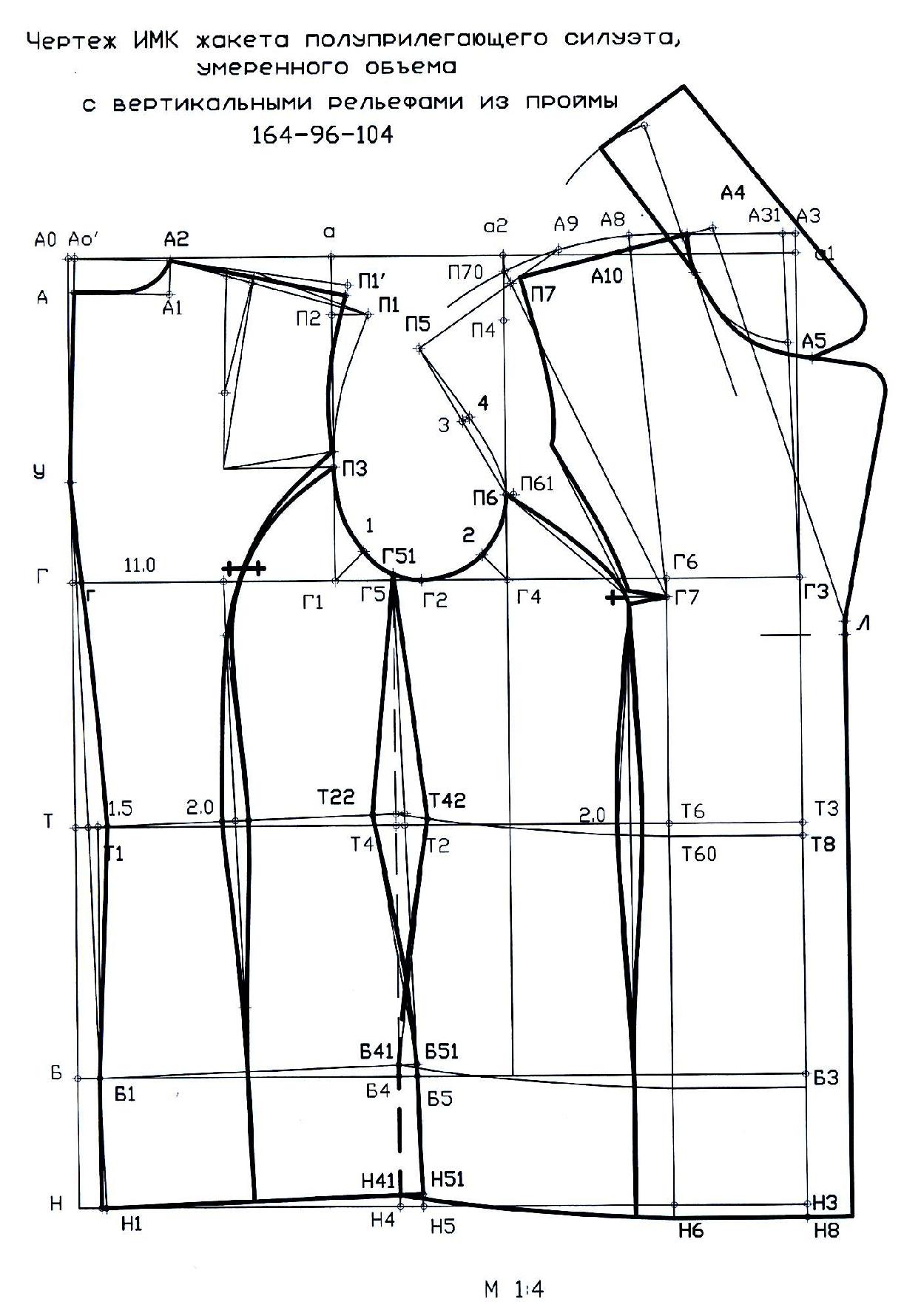 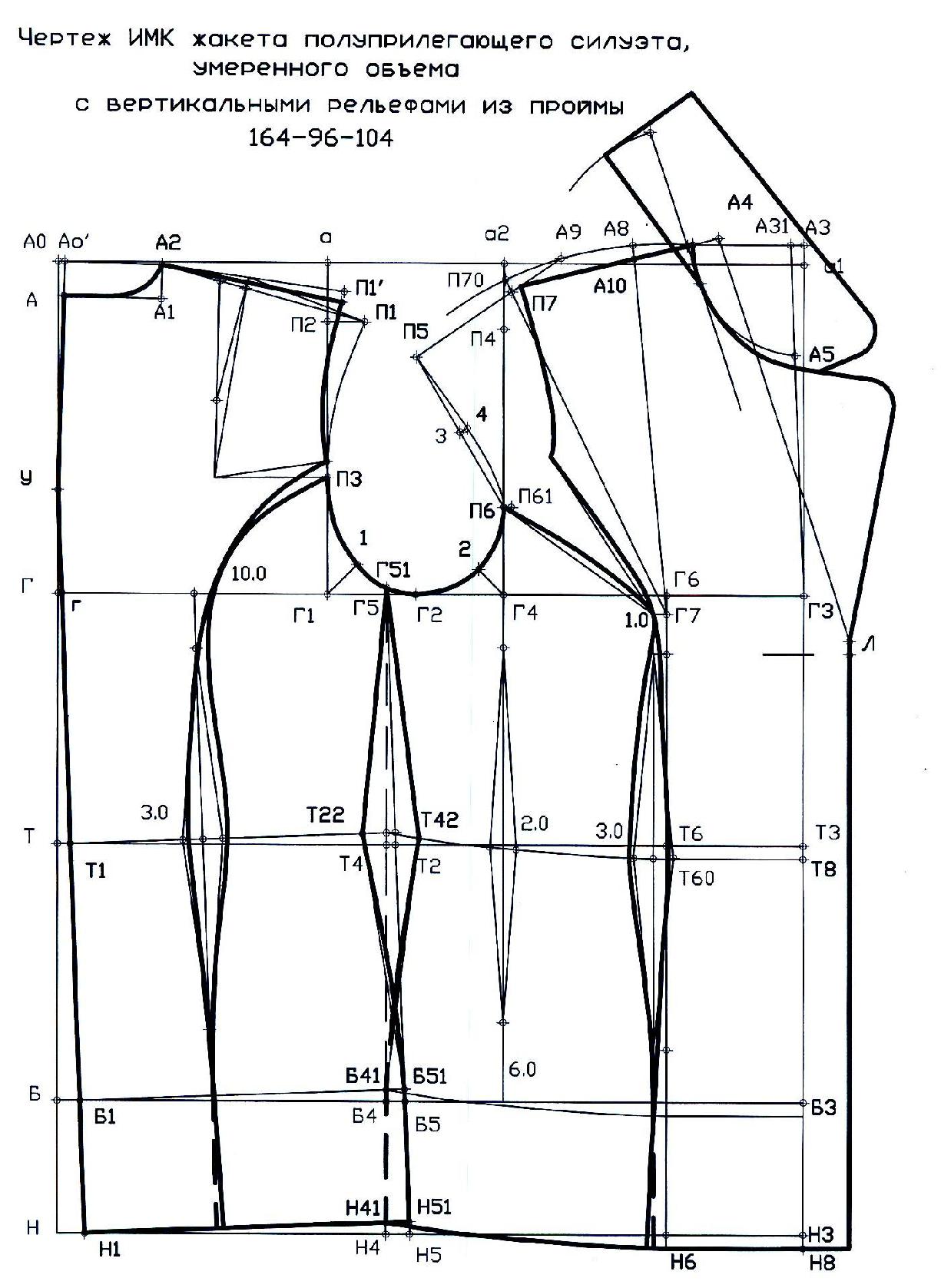 Особенности построения чертежей конструкций изделийполуприлегающего силуэта с бочкомОсобенности построения чертежей изделий полуприлегающего силуэта с бочкой едины для изделий малого и умеренного объемов и заключаются в следующем.Построение начинает с определения положения бочка со спинкой (рис.3). Положение боковой линии спинки по линии груди определяют отрезком Г1Г5расположенным чаще всего вправо от точки Г1:Г1Г5	= 0,5 ÷ 2,0 см.Ширина спинки на уровне бедер зависит от ширины спинки на уровне груди:Б1Б4 = гГ5	± (0,5÷ 1,0) см,Причем, ширину спинки по бедрам не корректируют относительно ее ширины по линии груди в изделиях на фигуры равновесного типа при уравновешенных объёмах изделия,уменьшают на величину до 1,0 см в изделиях с плотным прилеганием по линии бедер и увеличивают на ту же величину в изделиях с увеличенным объемом на этом уровне.изделиях малого объема и в изделиях с плотным облеганием по линии бедер ширину спинки на указанном уровне дополнительноуменьшают на величину Вл/2 - 0,5 см для фигур с выступающимилопатками и увеличивают на величину Вя/2 для фигур с выступающими ягодицами.Таким образом,	для изделий малого объема и изделий о плотным прилеганием по линиибедер ширина спинки на уровне бедер равна:Б1Б4 = гГ5 – 0,5см –Вл/2илиБ1Б4 = гГ5 – 1,0см + Вя/2Кроме того, на ширину спинки на уровне бедер в изделиях малого объема влияют особенности телосложения в области бедер со стороны спины. Так отрезок Б1Б4 уменьшают на 0,5 см на фигуры с плоскими бедрами (т.е. на фигуры верхнего типа по виду спереди) и увеличивают на ту же величину для фигур с выступающими бёдрами (т.е. на фигуры нижнего типа по виду спереди).Ширина спинки внизу зависит от ширины ее на уровне бедер и определяется продолжением боковой линии, проведенной через точки Г5 и Б4 (с прогибом по линии талии 0,5 – 2,0см относительно прямой Г5Б4) до пересечения с линией низа спинки вточке Н4, если эта линия уже построена, или с горизонталью Н для изделий значительно расширенных книзу.Пересечение боковой линии с проймой обозначают точкой Г51. Величина и уровень наибольшего прогиба и характер оформлениябоковой линии спинки зависят от силуэтной формы изделия, наличия и величины папоротки в области пройм и особенностей телосложения. При стремлении некоторого выявления линии талии прогиб делают большей величины. Для полных фигур прогиб делают до 1,5см, а уровень его на 2,0 – 4,0 см выше естественной линии талии. Причем, меньшую величину прогиба берут для фигур с плоскими бедрами, а большую - для фигур с выступающими бёдрами, для которых характерна нормальная высота.Положение боковой линии полочки по линии определяют отрезком Г4Г8. Оно зависит от формы изделия и положения других рельефов. Среднее решениеГ4Г8 = 1,0 ÷ 3,0Ширина полочки па линии бедер зависит от ширины полочки по линии груди. При расчете ширины полочки по бедрам, так же, как и при построении боковой линии спинки, учитывается соотношение объёмов изделия по линиям груди и бедер:Б3Б8 = Г3Г8 ±(0÷1,0)см,где величину свободного члена выбирают по тому же принципу, что и при основном расчете отрезка Б1Б4 на спинке.изделиях малого объема без центральных рельефов на полочке для фигур с выступающим животом отрезок Б3Б8, равный Г3Г8, увеличивают на Вж/2.При определении положения боковой линии полочки в изделиях малого объема учитывают также степень выступания бедер спереди: Для фигур с плоскими бёдрами отрезок Б3Б8 уменьшают, а с выступающими - увеличивают на 0,5 см.Боковую линию полочки проводят плавно через точки Г8 и Б8 (с прогибом, зависящим от степени прилегания изделия на данном участке) до горизонтали из точки Н3(Н8) и до пересечения с линией проймы в точке Г81.При оформлении линий в конструкциях для полных фигур необходимо иметь в виду, что изделия не должны заметно прилегать в талии, а только слегка отмечать ее на несколько повышенном уровне.Определение положения линий бочкаПоложение задней линии бочка по линии груди Г5Г52 = 0 ÷ 2,0 см.Положение передней линии бочка по линии груди Г8Г82 = 0÷1.5 см.Для определения положения линий бочка на уровне бедер находят разность между желаемой шириной изделия и шириной уже найденных участков спинки и полочки, определяющую величину расширения или заужения бочка - "В".При отсутствия рельефов на спинке и полочке, имеющих растворы или заходы по линии бедер, эта величина равнаВ = (Сб+Пб) – (Б1Б4 + Б3Б8  + Б4Б8)При наличии рельефов вычитаемую величину получают путем сложения величин ширин всех деталей на уровне бедер.Величину В распределяют между задней и передней линиями бочка в равных соотношениях в зависимости от силуэтной формы и особенностей телосложения. Величину расширения бочка сзади определяют отрезком Б4Б5, а спереди – Б8Б81.изделиях малых объёмов на полные фигуры всю величину В прибавляют к задней линии, если у фигуры бёдра выступают больше сзади, чем спереди (Б4Б5 = В). Еслифигуры равномерное выступание бёдер сзади и спереди, то бочок расширяют равномерно (Б4Б5 = Б8Б81 = 0,5В).Заднюю линию бочка проводят через точки Г51 и Б5 плавной линией. Эту линию продолжают вниз до пересечения с горизонталью из точки Н4 в точке Н5 и вверх до точки Г51 или до её уровня, т.е. до горизонтали, проведённой из точки Г51, если вершины линий бочка и спинки не сходятся в одной точки.случае несовпадения вершину боковой линии бочка плавно соединяют с линиейпроймы.Переднюю линию бочка проводят через точки Г82 и Б81 плавной кривой, желательно, такой же формы, как у боковой линии полочки. Верхнюю часть линии продолжают до точки Г81, нижнюю - до пресечения с горизонталью из точки Н5 в точке Н7.Линией низа бочка является прямая Н5Н7, если бочок не имеет значительного расширения книзу, или линия низа бочка оформляется плавной кривой с выпуклостью посередине до 1,0см., если деталь строится с большим расширением книзу.Если в конструкцию введена вытачка на облегание выступа живота, то боковую линию полочки удлиняют в нижней части на величину раствора вытачки по этой линии:Н81Н82 = раствор вытачки по боковой линии полочки.Линию низа полочки проводят плавно, выпуклой кривой через точки Н8 Н81 или Н82 Н8 Н31 (выступ живота) (рис.4).Окончательно линию низа оформляют при изготовлении лекал, соединив все детали по боковым и вертикальным швам.Оформление линии низа в лекалах используют во всех случаях, когда изделие имеет большое количество вертикальных конструктивных членений и большое расширение книзу.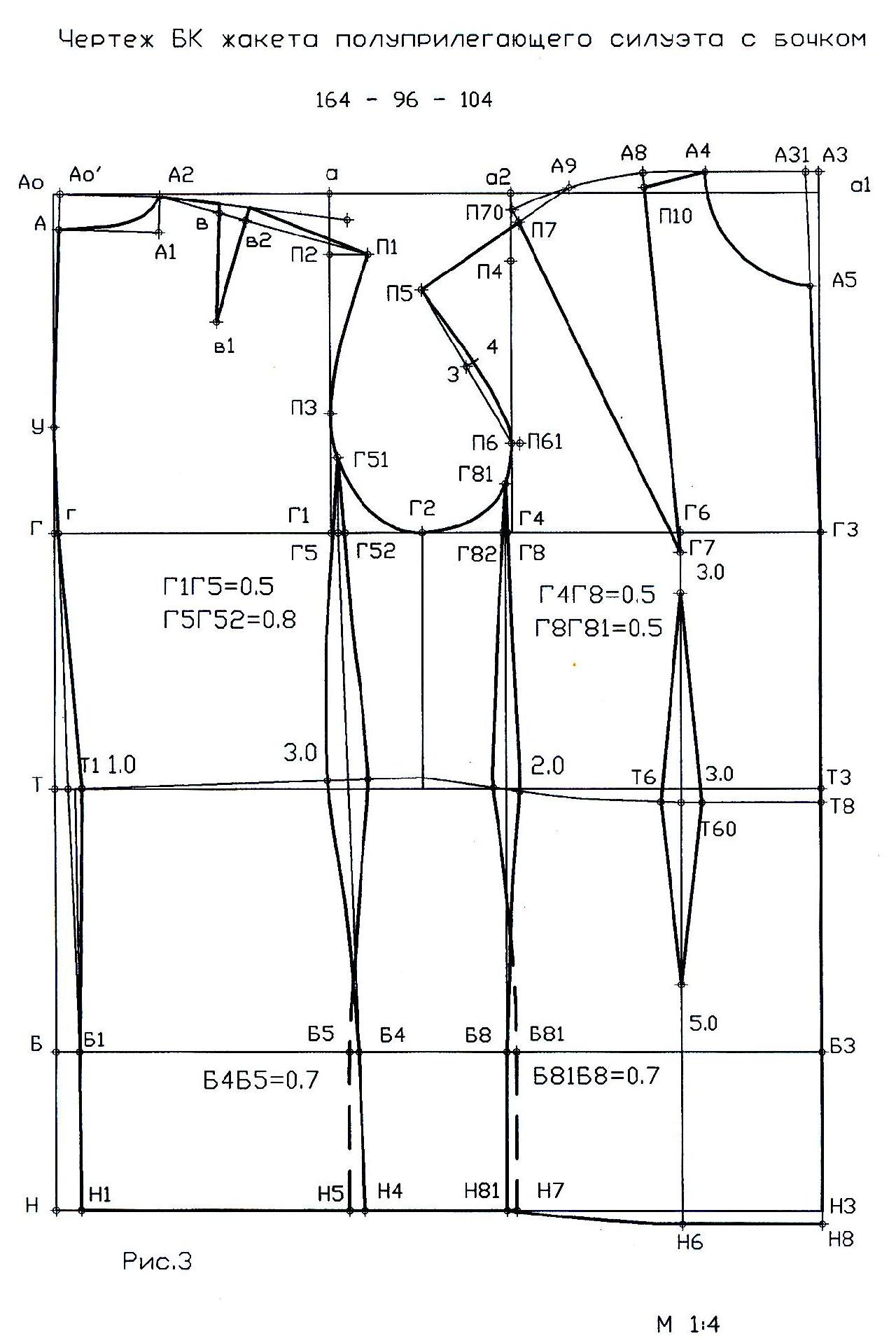 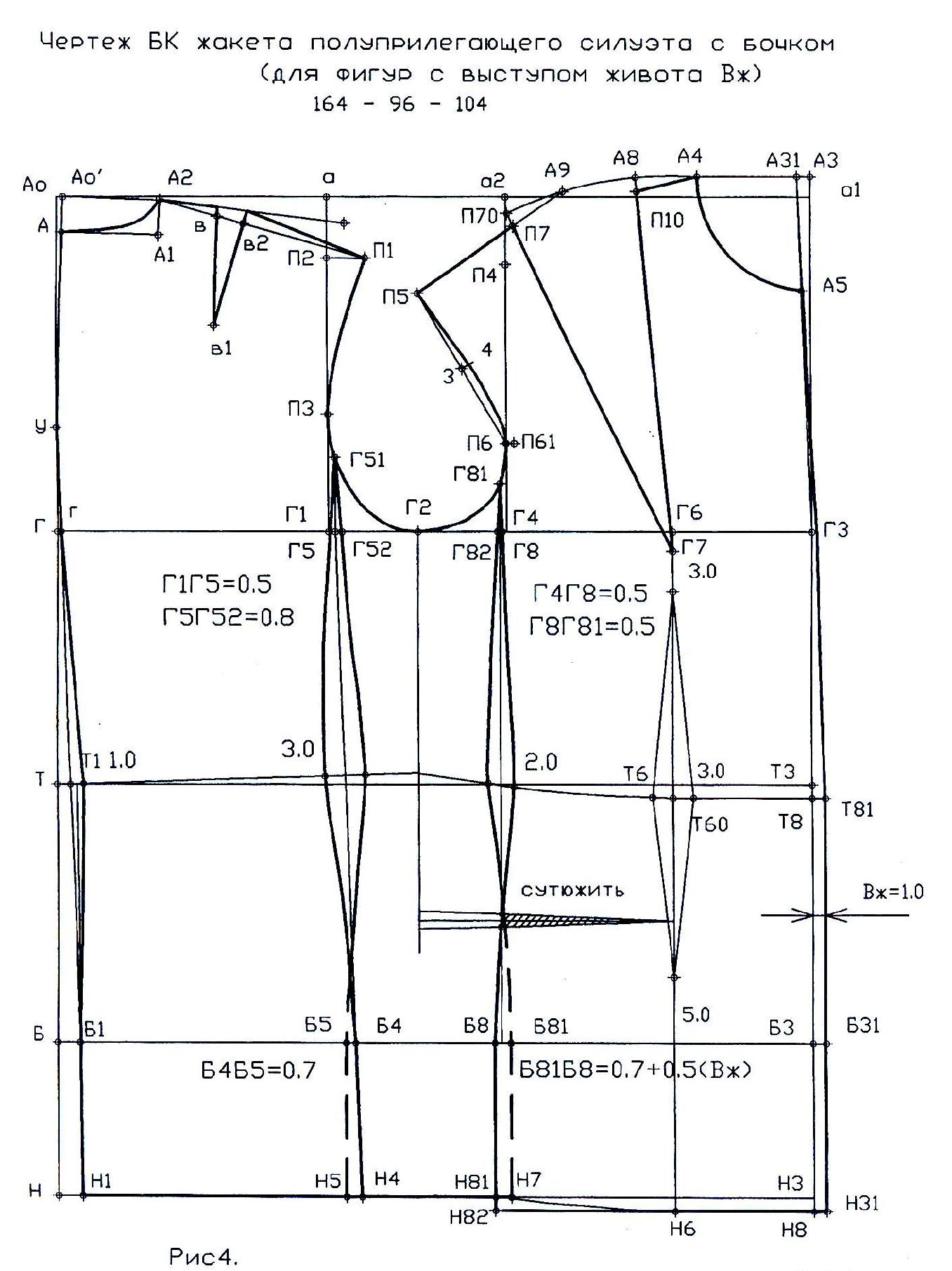 Построение производных и вспомогательных лекал подкладки для верхней одежды с втачными рукавамиПроизводные лекала разрабатывают на базе основных лекал. Производными являются лекала деталей конструкции:из основного материала – лекала подборта, верхнего воротника, пояса, листочки, клапанаиз подкладочного материала – лекала подкладки спинки, полочки, рукава, передних половинок брюк, карманов.из прокладочного материала – лекала дублирующей прокладки в различные детали и к участкам деталей изделия.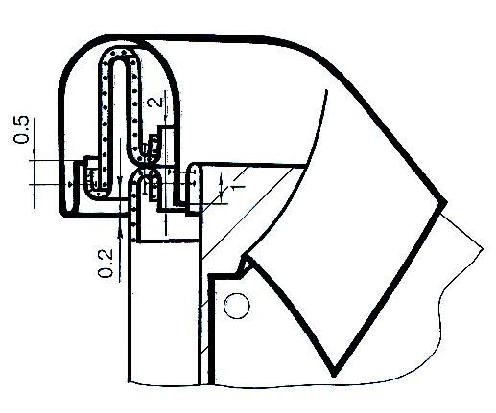 Рисунок 5Конструкция узла «воротник – горловина» женскогодемисезонного пальто.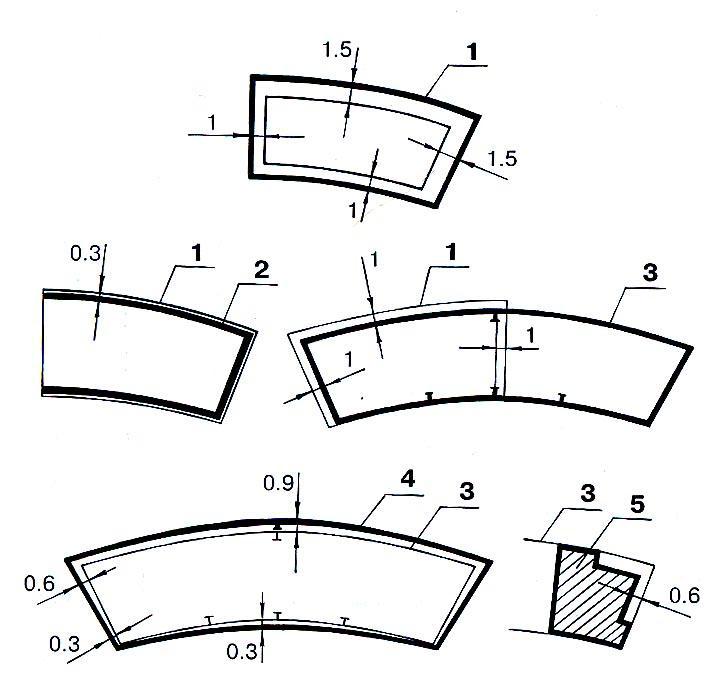 Рисунок 6Схемы построения производных и вспомогательных лекал деталей воротника женского демисезонного пальто:1 – нижний воротник2 – клеевая прокладка– обрезка н.в.– верхний воротник– намелка обтачивания углов воротникаПостроение лекал деталей подкладки производят по основным лекалам.Припуски, необходимые для построения лекал подкладки зависят от физико-механических свойств основного и подкладочного материалов (усадка в процессе изготовления, растяжение в процессе эксплуатации).Разноусадочность. Например, в деталях подкладки вдоль нити основы предусматривают дополнительные припуски, т.к. усадка подкладки значительно больше усадки основного материала.Различная способность к растяжению. В подкладке спинки предусматривается припуск в направлении усилий растяжения, возникающих в одежде вдоль нитей утка при выполнении движений.Различная способность к формообразованию. В деталях из материалов с малой способностью к формообразованию вместо сутюживания используют конструктивные способы создания форм (вытачка спинки).Толщина материалов. В изделиях из тонких материалов подкладка (например, плаща) практически повторяет размеры изделия по ширине, в демисезонном пальто она шире, в зимнем ещё шире. Делается это для удобства обработки и эксплуатации изделия, при складывании его, в случае необходимости, лицом внутрь.Конструкция швов. Для обеспечения ненапряжённого состояния внешних участков отложных деталей (воротников, лацканов, манжет) в производной детали предусматривают дополнительный припуск на свободу (0,1-0,3 см). Например, припуск на шов обтачивания отлёта в верхнем воротнике отличается от аналогичного припуска в детали нижнего воротника (рис.5) на удвоенное значение ширины канта; припуск на шов обтачивания подборта – 1,2 - 1.4 см (рис.7).конструкции производных деталей часто предусматривают гарантийные припуски на возможную неточность технологического процесса. В деталях подкладки рукава расширения используют для того, чтобы по окату не было дефицита посадки. Уменьшение длины оката в рукаве подкладки происходит вследствие уменьшения высоты оката, т.к. на нижних участках предусматривают значительный припуск на огибание основного шва проймы изделия подкладки рукава (рис.7)На рис. контуры лекал подкладки показаны пунктирными линиями.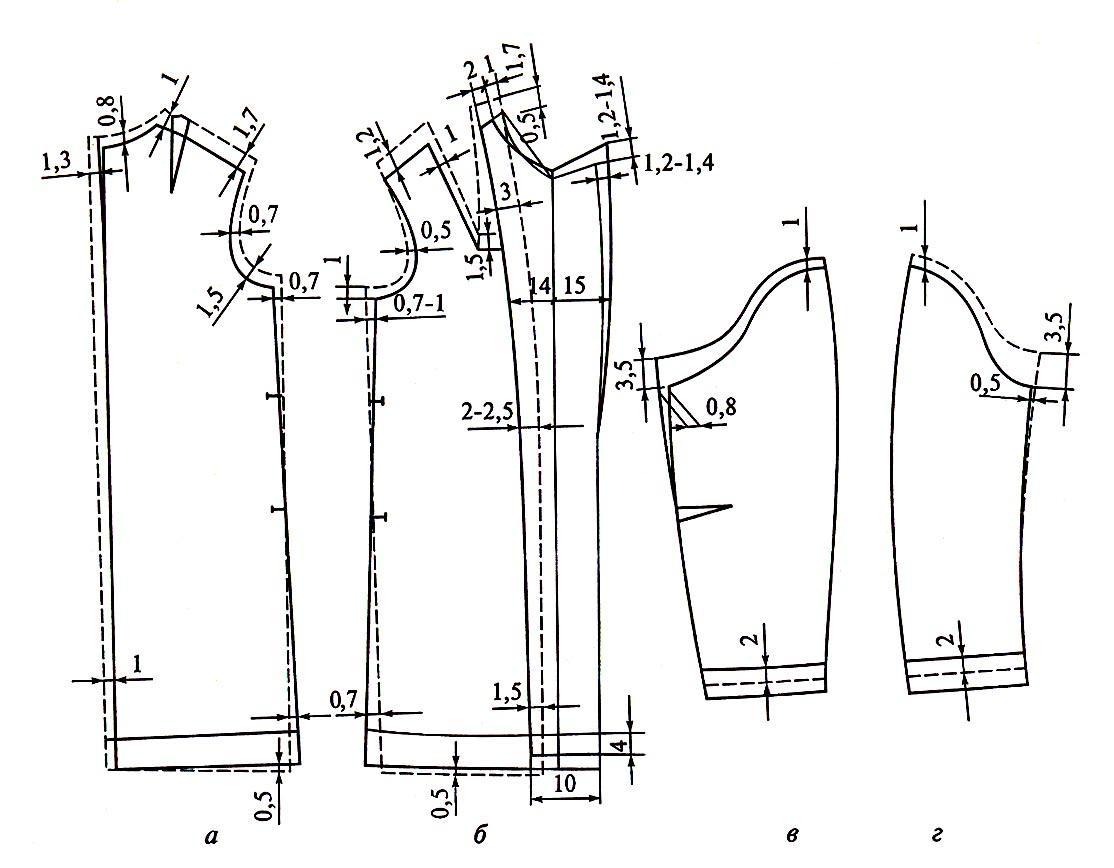 Рисунок 7. Лекала подкладки к деталям верха женского демисезонного пальто с втачными рукавами: а – спинка; б – полочка; в – локтевая часть рукава; г – передняя часть рукаваЛекала подкладки спинки проектируют со швом посередине (рис.7 ,а). Раствор плечевой вытачки на подкладке равен раствору вытачки основного лекала.На лекалах подкладки полочки раствор нагрудной вытачки сокращают на 1, 0 см, а длину – на 1,5 см при построении из плечевой линии (рис.7,б). При построении из линии проймы нагрудную вытачку переносят с основного лекала на подкладку без изменений.Длину плечевых срезов подкладки полочки и спинки уточняют, учитывая сокращение на половину посадку со стороны спинки.По линии низа ширина подкладки равна ширине основных лекал по линии притачивания. Срез подкладки на 1, 0 см выше среза основных лекал при величине припуска на подгиб низа в основных лекал 3,0 см.Ширина отлетной подкладки по линии низа меньше, чем вверху изделия:прямых изделиях – на 1,5 – 2,0 см;изделиях, расширенных книзу – на 3,0 см за счёт бортового и боковых срезов;изделиях с большим расширением книзу – на половину размера фалд по низу основныхлекал.На лекалах подкладки рукава нижние срезы располагают ниже линии подгиба низа рукава на 2,0 см (рис. 7,в, г). В лекалах подкладки одношовных рукавов и рукавов, состоящих из передней и локтевой частей, посадку по локтевому срезу заменяют вытачкой на уровне линии локтя. При построении подкладки для двух шовного рукава, состоящего из верхней и нижней частей, по переднему срезу верхней части уменьшают величину оттягивания на 0,4-0,5 см, а по локтевому срезу величину посадки уменьшают на половину посадки основного лекала.На заключительном этапе построения лекала деталей подкладки уточняют по основным лекалам путём наложения.Все надсечки для соединения деталей по срезам основных лекал переносят на лекала подкладки.Нить основы на подкладке проходит так же, как и в деталях верха изделия, но при раскрое отклонения допустимы на большую величину.Правила разработки чертежей деталей подкладки:Длина проймы подкладки должна быть длиннее основной проймы на 0,5 см в жакете, на 1,0см в демисезонном пальто, на 1,5 см в зимнем пальто.Посадка по окату подкладки может быть меньше основной на 30-50%Длина горловины спинки больше основной на 0,3 см, что обеспечивается за счёт проектируемой по середине спинки глубиной 1,0 см.Ширина детали подкладки, притачиваемой к подгибке низа, должна быть такой, чтобы подкладку можно было притачать без натяжения или с посадкой до 2 %.Ширина деталей отлетной подкладки в изделиях расширенных к низу может быть меньше ширины основных деталей примерно на половину их расширения по сравнению с прямым силуэтом.Длина подкладки полочки по линии соединения её с подбортом должна быть больше на величину посадки, предусмотренной с учётом разноусадочности основного материала и подкладки (пример распределения посадки и расположения надсечек по срезам подборта и подкладки показан на рис.8)Подкладка в области шлицы изделия должна проектироваться с припуском на посадку по длине и с припуском на швы по ширине.Во избежание пролегания швов подкладки на деталях верха конструкция подкладки изделия из костюмных и плащевых тканей расположением швов повторяет конструкцию основных деталей. Исключение составляет вытачка полочки, которую на подкладке переводят в пройму (рис.8) или, в случае малой её величины – в посадку по линии соединения с подбортом.Рисунок 8. Схемы построения деталей подкладки жакета полуприлегающего силуэта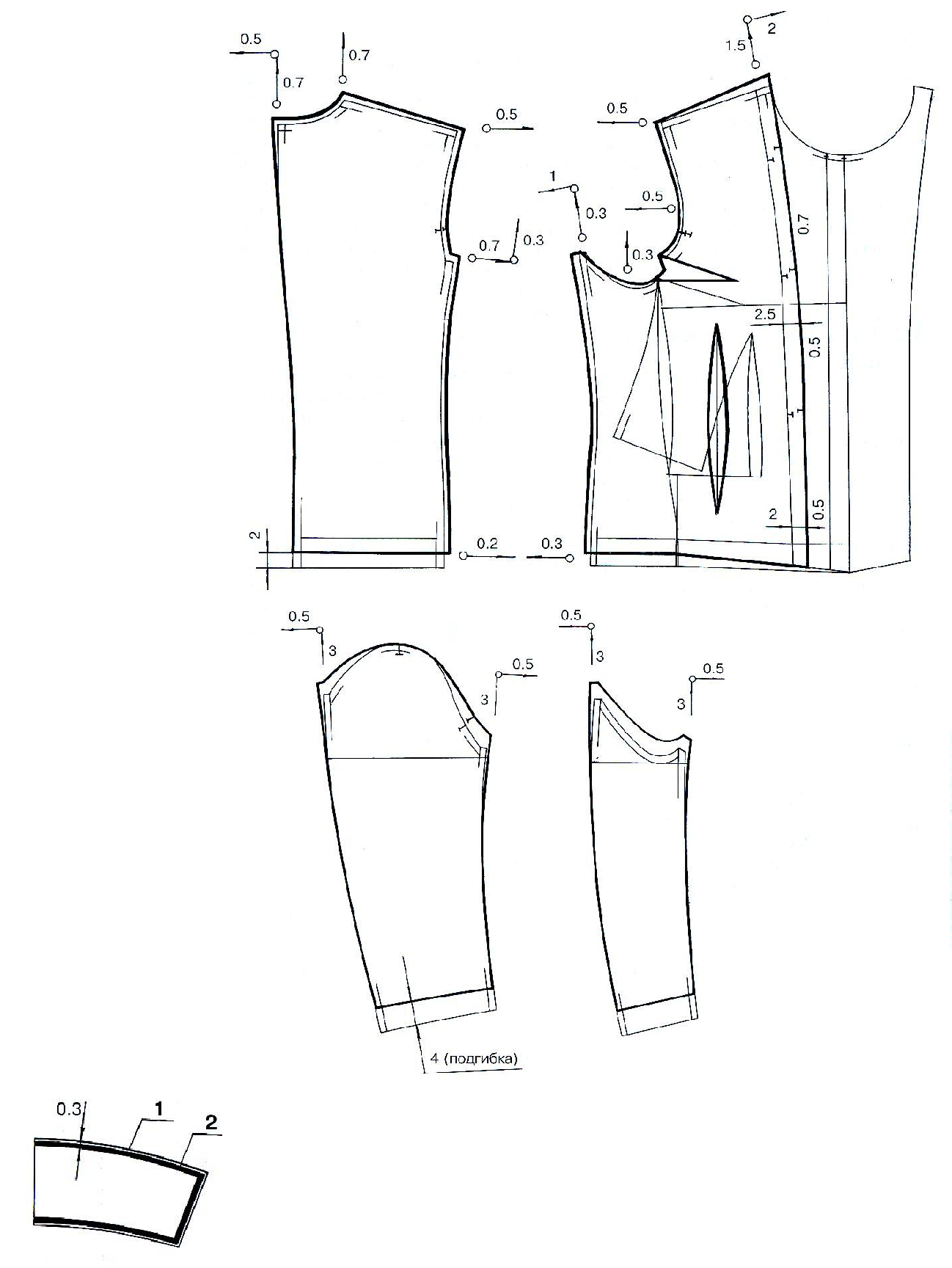 Производные детали клеевых прокладок строят таким образом, чтобы срезы прокладки отступали от срезов основной детали во избежание приклеивания к поверхности пресса при дублировании (рис.9).Рисунок 9Список библиографических источниковНормативно-техническая документацияГОСТ 31396-2009 Классификация типовых фигур женщин по ростам, размерам и полнотным группам для проектирования одеждыГОСТ Р 52771-2007 Классификация типовых фигур женщин по ростам, размерам и полнотным группам для проектирования одеждыГОСТ Р ИСО 3635-99 Одежда. Размеры, Определения, обозначения и требования к измерению. – М, Гостстандарт России, 2006.ОСТ 17-326-81 Изделия швейные, трикотажные, меховые. Типовые фигуры женщин. Размерные признаки для проектирования одеждыТиповые фигуры женщин. Размерные признаки для проектирования одежды. – М.: ОАО ЦНИИШП, 2003.Единый метод конструирования женской одежды, изготовляемой по индивидуальным заказам населения на фигуры различных типов телосложения. Основы конструирования плечевых изделий. Ч.1. – М.: ЦБНТИ, 1989.Единый метод конструирования женской одежды, изготовляемой по индивидуальным заказам населения на фигуры различных типов телосложения. Основы конструирования плечевых изделий. Ч.2. – М.: ЦБНТИ, 1989.Основная литератураЭ.К.Амирова, О.В.Сакулина, Б.С. Саккулин, А.Т. Труханова. Конструирование одежды.– М.: Издательский центр «Академия», 2010Дополнительная литератураБулатова Е.Б. Конструктивное моделирование одежды. - М.: «Академия», 2004.Бланк А.Ф., Фомина З.М. Моделирование и конструирование одежды. – М.: Легпромбытиздат, 1995.Мартынова  А.И.,  Андреева  Е.Г.   Конструктивное  моделирование  одежды.   –  М.:Московская академия лёгкой промышленности. 1999.12. Матузова Е.М., Гончарук Н.С., Соколова Р.Н. Разработка конструкций женских швейных изделий по моделям. – М.: Лёгкая и пищевая промышленность, 1983.13. Матузова Е.М., Гончарук Н.С., Соколова Р.Н. Мода и крой. – М.: АНОО «Институт индустрии моды», 1999.14. Смирнова Н.И., Конопальцева Н.М. Конструирование одежды для индивидуального потребителя. – М.: Высшая школа, 1997.Кочесова Л.П. Конструирование женской одежды.- М.: «Академия», 2006.16. Шершнёва	Л.П, Ларькина Л.В. Конструирования одежды: Теория и практика. – М.:ФОРУМ: ИНФРА-М, 2006.Эскизы жакетов для выполнения практических работ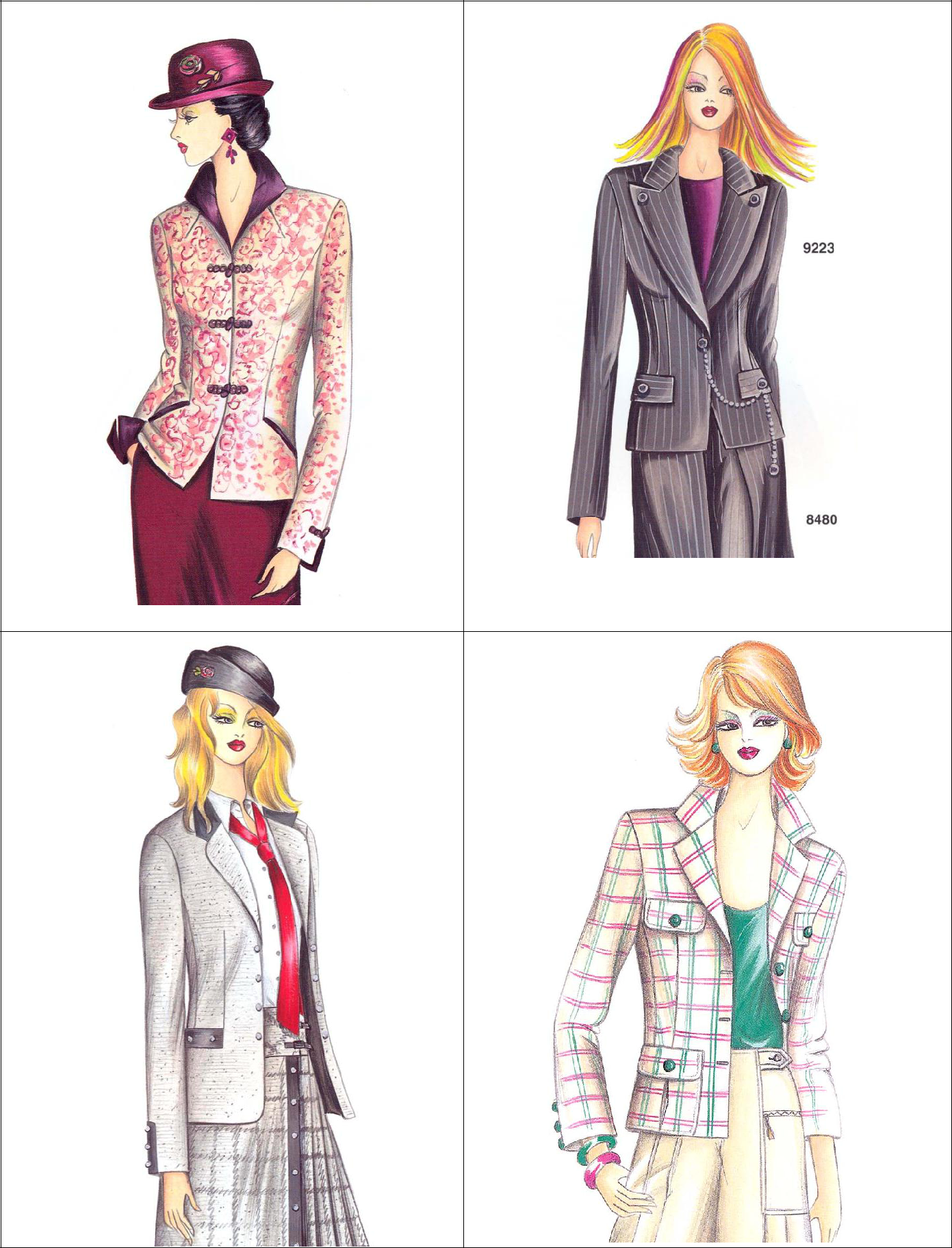 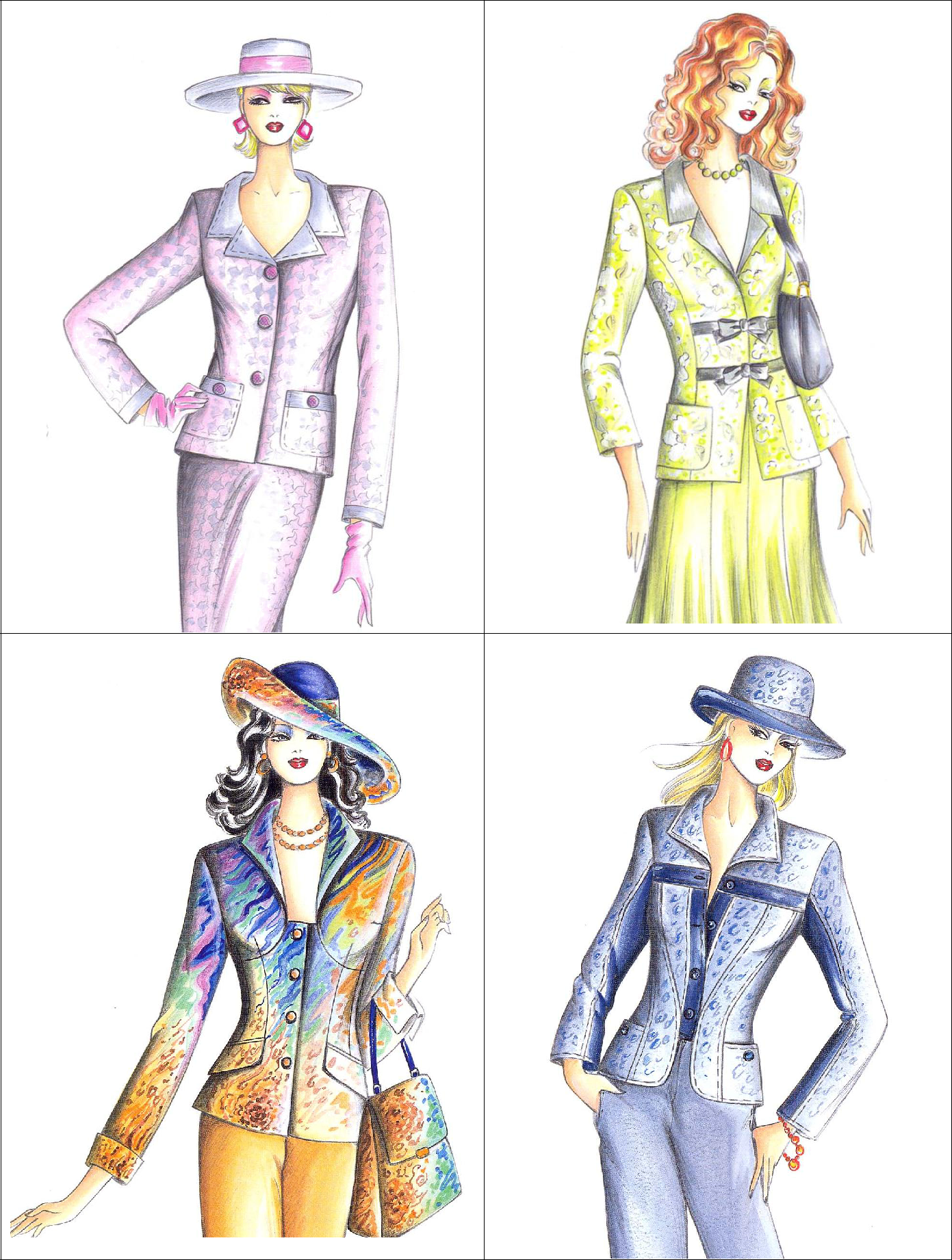 Вакс И.Я.Конспект лекции «Конструирование женского жакета»по профессиональному модулю ПМ.02 «Конструирование швейных изделий» для студентов очнойформы обучения.специальность 262019 Конструирование, моделирование и технология швейных изделийбазовый уровень СПОИздание отпечатано с авторского оригинала-макета Компьютерный набор, корректура и правка – авторские Верстка – Вакс И.Я.Учебно-методический отдел ГБОУ СПО «МПК им. Моссовета», 125124, г. Москва, ул. Расковой, дом 4 Подписано в печать 10.05. 2012 г. Тираж 30 экз.Обратная связь: rogognikova22@mail.ruРазмерный признакРазмерный признакПрибавкиПрибавкиНаименованиеИзмерениеНаименованиеВеличина, смСш18,5Пг7,8СгI45,9Пт6,0СгII50,4Пб4,0СгIII48,0Пшг1,2Ст38,0Пспр3,0Сб52,0Пдтс1,0Шг17,3Пдтп= Пдтс + Пур1,0 +1,0Шс18,3Прибавки, выбранные по таблицеПрибавки, выбранные по таблицеДтсII42,9Пшс1,5ВгII27,0Пшп0,8ДтпII44,4Пшпр3,3ВпкII43,2ВпрзII21,5Оп30,3Шп13,3Др56,0Оз16,5ДиздПо моделиКонструктивный участокКонструктивный участокКонструктивный участокРасчётная формулаРасчётВеличина,наименованиенаименованиеусловноесмобозначение 90 90АоРисунок 1Ширина спинкиШирина спинкиАо  аШс + Пшс +0,5ТТ118,3 + 1,5 +0,520,3Ширина полочкиШирина полочкиа2а1 Шг + Пшп +(СгII -CгI)17,3+0,8+4,522,6(переда)(переда)=Ширина проймыШирина проймыаа2 Опл/3 + (2,5÷3,5)30,3/3 + 3,313,4Ширина изделияШирина изделияАоа1Аоа + аа2 + а1а220,3 + 13,4 + 22,656,3на линии грудина линии грудиПг = (Аоа + аа2 + а1а2 ) – СгIII = 56,3 – 48,0 = 8,3 – 0,5ТТ1 = 8,3 – 0,5 = 7,8 по построениюПг = (Аоа + аа2 + а1а2 ) – СгIII = 56,3 – 48,0 = 8,3 – 0,5ТТ1 = 8,3 – 0,5 = 7,8 по построениюПг = (Аоа + аа2 + а1а2 ) – СгIII = 56,3 – 48,0 = 8,3 – 0,5ТТ1 = 8,3 – 0,5 = 7,8 по построениюПг = (Аоа + аа2 + а1а2 ) – СгIII = 56,3 – 48,0 = 8,3 – 0,5ТТ1 = 8,3 – 0,5 = 7,8 по построениюПг = (Аоа + аа2 + а1а2 ) – СгIII = 56,3 – 48,0 = 8,3 – 0,5ТТ1 = 8,3 – 0,5 = 7,8 по построениюПг = (Аоа + аа2 + а1а2 ) – СгIII = 56,3 – 48,0 = 8,3 – 0,5ТТ1 = 8,3 – 0,5 = 7,8 по построениюУровень линииАоУ0,4ДтсII0,4  42,917,2лопатокУровень линииАоГ ВпрзII+Пспр+21,5 + 3,0 + 0,525,0глубины проймы+ 0,5ПдтсУровень линииАоТДтсII + Пдтс42,9 + 1,043,9талииУровень линииТБ ДтсII/2 – 242,9/2 – 219,4бёдерПостроение спинкиОтвод среднейТТ1 1,0  1,5линии спинки на1,0  1,51,0линии талииВеличина отводаАоАо0,50,5средней линииспинки на линиигорловиныСредняя линияАо – г - Т1 –Б1 –Н1спинкиШиринаАо А2 Сш/3 + Пшгор18,5/3 + 1,27,4горловиныспинкиГлубинаА2А1АоА2/3 + Пвгс7,2/3 + 0,22,6горловиныспинки()А :  из () А1 на А0Т11 на А0Т1Длина изделияАН Дизд + Пдтс74,0 + 1,075,0ПоложениеА2П1R1 = Шпл + раствор13,3+2,0+0,515,8плечевого срезавытачки + ПпосадкаТ1П1R2 =ВпкII + Пдтс +43,2+1,0 + 1,045,2Ппнгде   Ппн = 0,52,5см – высотаплечевой накладки.ПоложениеА2в От 1/3 до 1/2 Шпл 413,3/34,5вытачки.Величинавв22,0раствораплечевойвытачкиДлина вытачкивв1 7,0 9,0 см8,0ВспомогательнаяП2из () П1  на а Г1 точка() П2ВспомогательныеГ1П3П2Г1/3 + 2,0По чертежу8,84точки для20,5/3+2оформления линииГ1 «1»0,2 Шпр + (0,30,7)проймы спинки=0,2  Г1Г4 + 0,50,213,4+0,53,2=0,2  Г1Г4 + 0,50,213,4+0,53,2СерединаГ2Г1Г2 = Г2Г4 =проймыГ1Г4/213,4/26,7Положениебокового среза:на линии груди-Г1Г51/4  1/3Г1Г413,4/34,5на линии бёдер-Б1Б5гГ5  + 0  2,024,4 + 024,4на линии низа  -Н1Н5Б1Б5 + 0  1,5  3,024,4 + 024,4Вытачка вТ22Т42= 4,0  5,0боковом швеТ21Т22 2,52,5Боковой срез проводят через () () Г5  – Т22- Б51- Н51Боковой срез проводят через () () Г5  – Т22- Б51- Н51Боковой срез проводят через () () Г5  – Т22- Б51- Н51Построение полочкиПоложениеГ3Г6 Г3Г4/2 – (0,5 1,0)22,6/2 – 1,0=11,3-10,3центра груди1,0ПонижениеТ6Т60 = 1,0 для жакетов1,0линии талииТ3Т8 ПоложениеТ8А3ДтпII + Пдтс + Пур44,4 + 1,0 + 1,046,4вершиныгорловиныОтвод линииА3А310,5 ÷ 1,0÷1,51,01,0полузаносаШиринаА31А4АоА2 =18,5/3 + 1,27,4горловиныСш/3+Пшгор18,5/3 + 1,27,4ГлубинаА31А5А31А4 + 0,5 1,07,4 + 1,08,4горловиныВысшая точкаА4Г7ВгII + 0,5Пдтп27,0 +1,028,0грудиИз () Г7R=Г7А4Правая сторонаА4А8 =А2в (с чертежа()А8 соединяют с4,5вытачкиспинки)() Г7РастворА8П70 2 (СгII – СгI) + 1,02(50,4 - 45,9) +1,010,0нагруднойпо откладывают растворвытачкивытачки по дуге,проведённой из () Г7R = Г7А4() П70 соединяют с ()Г7П70А9  поА4А8 = А2в4,5ВершинаГ4П4Г1П2 – 0 0,51,0с чертежа спинки20,0проймы20,5 – 0,5Точка касанияГ4П6Г4П4/320,0/36,6проймы свертикальюВспомогательнаяП6П61= 0,6-const.(постоянная величина для типовых фигур всех= 0,6-const.(постоянная величина для типовых фигур всех= 0,6-const.(постоянная величина для типовых фигур всехточкаразмеров)БиссектрисаГ4 «2»0,2 Г1Г40,2  13,42,7 () Г4Конечная точкаП61П5 R1 = П61П4 с чертежаплечевой линииА9П5 R2 = А9П5 =Шпл.13,3()П5ВыравниваниеГ7А10= Г7П7() А10  соединяют с () А4() А10  соединяют с () А4сторон вытачкиА10А4 = А2вА10А4 = А2вВспомогательные() «3»П5П6/2точки для() «4»«3-4»  =0,3 0,8оформленияпроймыПоложениебоковой линииполочки:-на линии грудив () Г5Г4Г5 Г1Г4- Г1Г513,4 – 4,58,9-на линии бёдерБ3Б4Г3Г5+ 0 2,031,6 + 031,6- на линии низаН3Н4(Н41)Б3Б4+ (0  1,0  2,0)31,6 + 031,6Вытачка вТ22Т42= 4,0  5,0= 4,0  5,0боковом швеТ41Т422,52,5Длину бокового среза полочки выравнивают по боковому срезу спинки.Длину бокового среза полочки выравнивают по боковому срезу спинки.Длину бокового среза полочки выравнивают по боковому срезу спинки.Длину бокового среза полочки выравнивают по боковому срезу спинки.Длину бокового среза полочки выравнивают по боковому срезу спинки.из () Г5Т41Г51= Г51Т21= Г51Т21Т41Н41=Т21Н51=Т21Н51Раствор1,5 2,0 3,03,0вытачки наспинке№Конструктивный участокКонструктивный участокКонструктивный участокКонструктивный участокКонструктивный участокКонструктивный участокРасчетная формулап/пп/пнаименованиеусловноеусловноеусловноеусловноеусловноеРасчёт и результатобозначениеобозначениеобозначениеобозначениеобозначение1.Провести две взаимноПровести две взаимноПровести две взаимно() О11.Провести две взаимноПровести две взаимноПровести две взаимно() О1пересекающие прямыепересекающие прямыепересекающие прямыепересекающие прямыепересекающие прямыепересекающие прямыепересекающие прямыепересекающие прямые2.Высота окатаВысота окатаВысота окатаО1О2 О1О2 О1О2 О1О2 О1О2 ОО1 – ОО2 = 19,2 – 2,0 = 17,23.Ширина рукава вШирина рукава вШирина рукава вРпРлРпРлРпРлРпРлРпРл(Оп+Поп)/2 = (30,5+7,5)/2 = 19,0готовом видеготовом видеготовом видеготовом виде4.Положение переднегоПоложение переднегоПоложение переднегоО1РпО1РпО1РпО1РпО1РпО1Рл = О1Рп = РпРл/2 = 19,0/2 = 9,5и локтевого перекатаи локтевого перекатаи локтевого перекатаи локтевого перекатаО1РлО1РлО1РлО1РлО1Рл5.ВспомогательныеВспомогательныеВспомогательныеРпО3РпО3РпО3РпО3РпО3Из ()() Рп и Рл  ()О3 и () О4точкиточкиточкиРлО4РлО4РлО4РлО4РлО46.Длина рукаваДлина рукаваДлина рукаваО3М О3М О3М О3М О3М = Др = 56,0О3М = Др + Ппл.нО3М = 56,0 + 1,0 = 57,07.Ширина рукава внизуШирина рукава внизуШирина рукава внизуММ1ММ1ММ1ММ1ММ1(Оз + Поз)/2 = (16,5 + (6,0 11,5))/2 = 13,0 14,0 15,0или по модели8.Скос низа рукаваСкос низа рукаваСкос низа рукаваМ1М2М1М2М1М2М1М2М1М2М1М2 = 1,5  2,5 = 1,5(1,52,0) – жакет, 2,5 – пальто)()М2 соединяют с ()М9. Положение линииО3ЛО3М/2 + 3,0 = 57,0/2 + 4,0 = 32,5О3М/2 + 3,0 = 57,0/2 + 4,0 = 32,5локтя10. Прогиб переднегоЛЛ1ЛЛ1 = (0,5  1,5) = 1,0, где меньшие величины берутЛЛ1 = (0,5  1,5) = 1,0, где меньшие величины берутпереката на линии локтядля легко обрабатываемых тканей, а большие – длядля легко обрабатываемых тканей, а большие – длятрудно обрабатываемых.трудно обрабатываемых.Рп – Л1 – М – линия переднего перекатаРп – Л1 – М – линия переднего переката11. Прогиб локтевого()Рл соединяют с ()М2  () Л2 на линии локтя()Рл соединяют с ()М2  () Л2 на линии локтяперекатаЛ2Л3Л2Л3 = (0,5  1,5) = 1,0(чем уже книзу рукав, темЛ2Л3больше величина)Рл – Л3 – М2 – линия локтевого перекатаРл – Л3 – М2 – линия локтевого переката12. Контрольные точкиРп «1»= Г4П6 ( с чертежа полочки) = 6,6= Г4П6 ( с чертежа полочки) = 6,6по окату рукаваРлР3= Г1П3 (с чертежа спинки) = 8,8= Г1П3 (с чертежа спинки) = 8,813 Расширение оката«1» «1»= (0,5  1,0) = 0,5рукава на уровнеР3Р3= (0,5  1,0) = 0,5контрольных точек14. ВспомогательныеО2О6= О4О2/2 = 9,5/2 = 4,8точкиО2О5()О6 соед. с ()Р3Биссектриса угла:О2О5= О2О3/2 + (1,5  2,0) = 4,8 + 1,5 = 6,3= О2О3/2 + (1,5  2,0) = 4,8 + 1,5 = 6,3Биссектриса угла:О6 «3»()О5 соед. с ()1О6 «3»= (1,0 2,0) = 1,5О5 «2»= (2,0  2,5) = 2,0Линию оката верхней частиЛинию оката верхней частирукава оформляют через ()() 1 - 2 – О2 - 3 – Р3рукава оформляют через ()() 1 - 2 – О2 - 3 – Р3рукава оформляют через ()() 1 - 2 – О2 - 3 – Р315. Построение нижнейРпГ2= 0,5Г1Г4 + (1-1)+ (0,30,7) = 0,5  13,4 + 0,5 + 0,4 == 0,5Г1Г4 + (1-1)+ (0,30,7) = 0,5  13,4 + 0,5 + 0,4 =линии оката.7,61 - 1= (0,5  1,0) = 0,5Р3Р3= (0,5  1,0) = 0,5()Г2 соед. с () Р3Г2Р3/2 () «4»Биссектриса«4 – 5» = (1,0  2,0) = 2,0«4 – 5» = (1,0  2,0) = 2,0БиссектрисаРп= Рп «8» = Г4 «2» + (1-1) + (0  0,5) == Рп «8» = Г4 «2» + (1-1) + (0  0,5) =2,7 + 0,5 + 0,2 = 3,416. Ширина переднегоШирина переднего переката обычно одинакова на всех уровнях иШирина переднего переката обычно одинакова на всех уровнях ипереката:равна 2,5  4,0смравна 2,5  4,0см- на линии окатаРпР5  (2,5  4,0) = 3,0- на линии локтяЛ1Л5  (2,5  4,0) = 3,0- на линии низаММ5  (2,5  4,0) = 3,0- на линии окатаРлР4  2,0 2,5 3,0 (без шлицы) = 2,51,0 2,0(с шлицей) = 1,5- на линии низаМ2М6  1,.0 2,01,.0 2,0(без шлицы) = 2,0М20 – (с шлицей)0 – (с шлицей)0 – (с шлицей)Точки М6 и  Р4 соединяют прямой линией, точка пересечения с линией локтя – ()Л6Точки М6 и  Р4 соединяют прямой линией, точка пересечения с линией локтя – ()Л6Точки М6 и  Р4 соединяют прямой линией, точка пересечения с линией локтя – ()Л6Точки М6 и  Р4 соединяют прямой линией, точка пересечения с линией локтя – ()Л6Точки М6 и  Р4 соединяют прямой линией, точка пересечения с линией локтя – ()Л618. Прогиб локтевогоЛ6Л7 1,0  1,51,0  1,5(в зависимости от формы линии локтевогосреза на линии локтяпереката)переката)переката)- на линии окатаРпР1= РпР5 = (2,5  4,0) = 3,0- на линии локтяЛ1Л4 Л1Л4 = Л1Л5 = (2,5  4,0) = 3,0- на линии низаММ3= ММ5 = (2,5  4,0) = 3,0< РпРп «8»Рп «8»= Рп «8’» = 3,4= Рп «8’» = 3,421 Ширина локтевогопереката- на линии окатаРлР2  РлР2  = РлР42,0  2,5  3,0 (без шлицы) = 2,5- на линии низаМ2М4  М2М4  = М2М6(по продолжению линии низа)1,0 2,0 (с шлицей) = 2,01,0 2,0 (с шлицей) = 2,0Точки М4 и  Р2 соединяют прямой линией, точка пересечения с линией локтя – ()Л8Точки М4 и  Р2 соединяют прямой линией, точка пересечения с линией локтя – ()Л8Точки М4 и  Р2 соединяют прямой линией, точка пересечения с линией локтя – ()Л8Точки М4 и  Р2 соединяют прямой линией, точка пересечения с линией локтя – ()Л8Точки М4 и  Р2 соединяют прямой линией, точка пересечения с линией локтя – ()Л8Точки М4 и  Р2 соединяют прямой линией, точка пересечения с линией локтя – ()Л822. Прогиб локтевогоЛ8Л9 1,0  1,5 (в зависимости от формы линии локтевого1,0  1,5 (в зависимости от формы линии локтевогосреза на линии локтяпереката)переката)()() Р2, Л9, М4 (Р2, Л9, М2)()() Р2, Л9, М4 (Р2, Л9, М2)соединяют плавной линией. На её продолжении  вверхсоединяют плавной линией. На её продолжении  вверхсоединяют плавной линией. На её продолжении  вверхсоединяют плавной линией. На её продолжении  вверхоткладывают отрезокР2Р21 = Р4Р41 + 0,5Р2Р21 = Р4Р41 + 0,5Р2Р21 = Р4Р41 + 0,5- на линии окатаРлР2= РлР41,0  2,0 = 1,5- на линии локтяЛ3Л8= РлР2/2 = 1,5/2 = 0,8= РлР2/2 = 1,5/2 = 0,8Л3Л7= Л3Л8 = 0,8= Л3Л8 = 0,8- на линии низаМ2= 0 см24. Длина шлицы8,010,0 9,0см или по моделиШирина шлицы2,02,5┴2,0смТканиНорма посадкиШерстяные костюмные с добавлением синтетических волокон(свыше 30 %),0,04-0,06шёлковые плательные из синтетических волокон и креповыелёгкие из натурального шёлка (креп-шифон) и др.Шерстяные костюмные с добавлением синтетических волокон(от 15 до 30 %), шёлковые креповые средней массы (крепдешин0,06-0,08и др.) и хлопчатобумажные плательные летние (майя, вольта,0,06-0,08и др.) и хлопчатобумажные плательные летние (майя, вольта,маркизет и др.)Чистошерстяные плательные, шёлковые плательно-костюмные,хлопчатобумажные плательные демисезонные (кашемир, гарус,0,08-0,10шотландка и др.), хлопчатобумажные одёжные, камвольные0,08-0,10шотландка и др.), хлопчатобумажные одёжные, камвольныекостюмныеПолушерстяные плательные камвольные и тонкосуконныекамвольные и пальтовые, шерстяные костюмные суконные,0,10-0,12чистошерстяные пальтовые тонкосуконныеШерстяные пальтовые, драпы грубосуконные полушерстяные0,12-0,14Драпы мягкие чистошерстяные тонкосуконные0,15-0,16Виды тканейНормы посадки оката рукава, смНормы посадки оката рукава, смна условном участкена условном участке1’О2Р3’1”Г2Р3”Н1Н2Шерстяные костюмные с добавлениемсинтетических волокон (свыше 30 %),шёлковые плательные из синтетических0,12 -0,130,04волокон и креповые лёгкие из натурального0,12 -0,130,04волокон и креповые лёгкие из натуральногошёлка (креп-шифон),хлопчатобумажныеплательные лёгкиеЧистошерстяные плательные, шёлковыеплательно-костюмные, хлопчатобумажныеплательные, демисезонные (кашемир, гарус,0,13 – 0,150,04 – 0,05шотландка и др.), льняные полотна,0,13 – 0,150,04 – 0,05шотландка и др.), льняные полотна,хлопчатобумажные одёжные, камвольныекостюмныеПолушерстяные плательные камвольные итонкосуконные камвольные и пальтовые,0,15 – 0,180,05 – 0,06шерстяные костюмные суконные,0,15 – 0,180,05 – 0,06шерстяные костюмные суконные,чистошерстяные пальтовые тонкосуконныеШерстяные пальтовые, драпы грубосуконные и0,18 – 0,210,06 – 0,07драпы тонкосуконные полушерстяные0,18 – 0,210,06 – 0,07драпы тонкосуконные полушерстяныеДрапы мягкие чистошерстяные тонкосуконные0,22 – 0,240,07 – 0,08